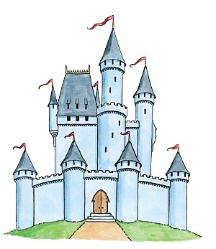               Wisdom and Rosary Class                  Ms Keevil, Miss Beckles, Mrs Vigor                                   Spring 2nd Half Term 2022 